                                       2nd Ever Winter Glow Golf Tournament 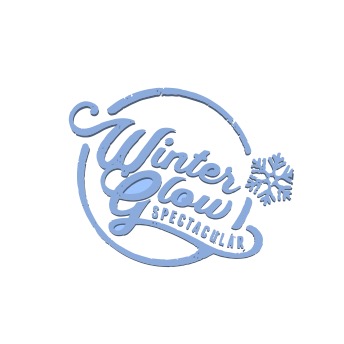 Hole & Door Prize Sponsor Sign FormDate/Time:	June 10, 2023 - 8:00 am Shotgun StartPlace:	Liberty Lake Golf Course, Liberty Lake, WAFormat:	4 Person Scramble Sponsor Cost: $125.00 Hole & Door Prize Sponsor$100.00 Hole Sponsor$25.00 Door Prize or Gift Card$125_____	$100____		$25____			Company Name________________________________________Address_______________________________________________Phone #_______________________________________________Contact Person_________________________________________Winter Glow is a 501(c) 3 Non Profit, Tax ID # 47-1386773.              Send check & form to:  Mark Saba, 1221 N Malvern Rd., Liberty Lake, WA 99019.  Please make check payable to: Winter Glow Spectacular Additional information please contact Mark Saba at 509-475-9261